Jídelníček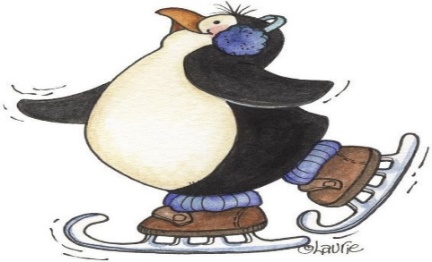 1.-3.2.20236.-10.2.2023                                              Jídelníček13.-17.2.202320.-24.2.2023DatumHlavní chodHlavní chodAlergenyPondělíPolévkaPondělíI.PondělíII.ÚterýPolévkaÚterýI.ÚterýII.Středa1.2.PolévkaCelerová se smaženým hráškemA 1,3,9Středa1.2.I.Dukátové buchtičky s vanilkovým krémem, ovoceA 1,3,7Středa1.2.II.Vejce, koprová omáčka, brambory, ovoceA 1,3,7Čtvrtek2.2.PolévkaRychlá s vejcemA 1,3,7,9Čtvrtek2.2.I.Kovbojské fazole s kuřecím masem, chlébA 1Čtvrtek2.2.II.Bramborová musaka, zelný salát s mrkvíA 1,3,7Pátek3.2.PolévkaPátek3.2.I.Pololetní prázdninyPátek3.2.II.DatumHlavní chodHlavní chodAlergenyPondělí6.2.PolévkaJáhlová se zeleninouA 9Pondělí6.2.I.Srbské rizoto s kuřecím masem, ledový salátA 7Pondělí6.2.II.Špagety CARBONARAA 1,3,7Úterý7.2.PolévkaHovězí s rýží a hráškemA 9Úterý7.2.I.Ruská hovězí pečeně, knedlík, ovoceA 1,3,7Úterý7.2.II.Vepřové v mrkvi, brambory, ovoceA 1Středa8.2.PolévkaZeleninová s kapánímA 1,3,7,9Středa8.2.I.Bramborový guláš, chlébA 1Středa8.2.II.Špekové knedlíky, kysané zelíA 1,3,7Čtvrtek9.2.PolévkaRuský borščA 1,3,7Čtvrtek9.2.I.Kuře pečené, rýže, kompotA 7Čtvrtek9.2.II.Doudlebské hnízdo, bramborová kaše, míchaný salátA 1,3,7Pátek10.2.PolévkaHrachováA 1Pátek10.2.I.Smažené rybí filé, bramborová kaše, okurkový salátA 1,3,7Pátek10.2.II.Jáhlová kaše, ovoceA 1DatumHlavní chodHlavní chodAlergenyPondělí13.2.PolévkaŘeckáA 9Pondělí13.2.I.Krůtí na paprice, těstovinyA 1,3,7Pondělí13.2.II.Zbojnický skřivan z vepřového masa, farmářský knedlíkA 1,3,7Úterý14.2.PolévkaHrstková s pohankouA 9Úterý14.2.I.Nudle s mákem, ovoceA 1,3,7Úterý14.2.II.Treska po Řecku, brambory, ovoceA 4Středa15.2.PolévkaZeleninová s cizrnovými knedlíčkyA 1,3,7,9Středa15.2.I.Kuřecí plátek, baby mrkvička na másle, bramboryA 1Středa15.2.II.Hovězí Stroganov, tarhoňaA 1,3,7Čtvrtek16.2.PolévkaBylinková jemnáA 1,3,7Čtvrtek16.2.I.Hovězí tokáň, rýže, jogurtA 1,3,7Čtvrtek16.2.II.Zapečené vepřové maso po Švýcarsku, br. kaše, mrkvový salátA 1,3,7Pátek17.2.PolévkaHovězí s těstovinouA 1,3,7Pátek17.2.I.Vepřová plec, zelí, bramborový knedlíkA 1,3,7Pátek17.2.II.Kuřecí na žampionech, bulgurA 1DatumHlavní chodHlavní chodAlergenyPondělí20.2.PolévkaČesneková s bramboremA Pondělí20.2.I.Lotrinské těstoviny s krůtím masem, ledový salátA 1,3,7Pondělí20.2.II.Kuřecí játra na cibulce, rýže s kroupamiA 1Úterý21.2.PolévkaDrůbkováA 9Úterý21.2.I.Hovězí na celeru, rýže, domácí termixA 1,3,7Úterý21.2.II.Novohradský vepřový plátek, špecleA 1,3,7Středa22.2.PolévkaBrokolicováA 1,7Středa22.2.I.Kuřecí závitek se špenátem a sýrem, brambory, coleslawA 1,7Středa22.2.II.Šunkové flíčky zapečené, coleslawA 1,3,7Čtvrtek23.2.PolévkaZeleninová s drobenímA 1,3,7Čtvrtek23.2.I.Vejce, čočka na kyselo, chléb, ovoceA 1,3Čtvrtek23.2.II.Brokolicová poezie, brambory, ledový salát, ovoceA 1,3,7Pátek24.2.PolévkaDrožďová s kapánímA 1,3,7Pátek24.2.I.Holandský řízek, bramborová kaše, červená řepaA 1,3,7Pátek24.2.II.Milánské špagety s kuřecím masemA 1,3,7DatumHlavní chodHlavní chodAlergenyPondělí27.2.PolévkaZeleninová s fritátovými nudlemiA 1,3,7Pondělí27.2.I.Segedinský guláš, knedlík, ovoceA 1,3,7Pondělí27.2.II.Asijská kuřecí pánev, rýže basmati, ovoceA 1Úterý28.2.PolévkaRajská s ovesnými vločkamiA 1Úterý28.2.I.Rybí filé po provensálsku, bramborová kaše, mrkvový salátA 1,4,7Úterý28.2.II.Bulgurové rizoto se zeleninou, ledový salátA 1,7